               Roman Vashchuk                                               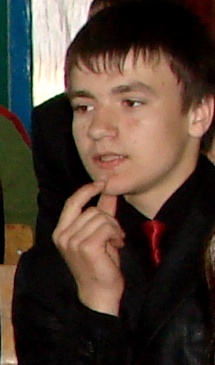           Editor-in-chief Hello everybody! We are living in the English speaking world-it`s out of the question, but one thought has come to my mind recently: we are living in America, are not we? I mean the USA.  Watching American films and cartoons, listening to American music, celebrating Halloween, playing golf, eating fast food, drinking cola and sprite -  we try to have our life in American style. Have you ever thought of it? Well, spring is coming. It`s a high time for:Participating in different activities during our traditional English week Having funSpending more time with our friendsGardening (everybody is invited to make the list longer)